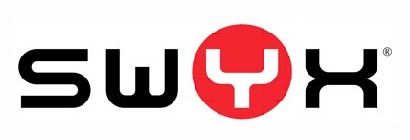 SwyxPhone L615 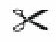 